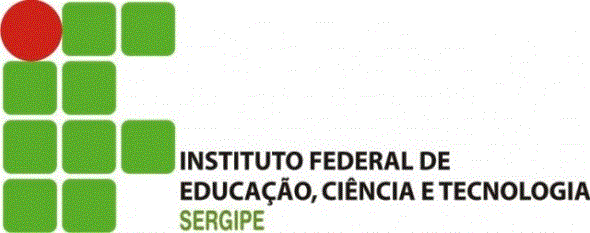 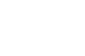 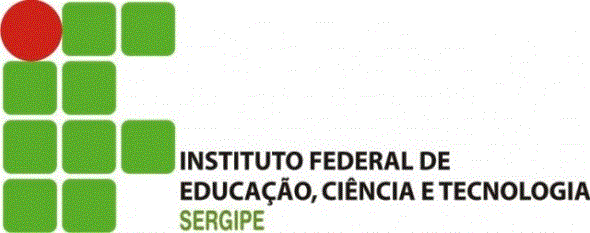 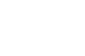 REQUERIMENTO DE ACELERAÇÃO DA PROMOÇÃODADOS DO(A) REQUERENTEDOCUMENTAÇÃO OBRIGATÓRIAFUNDAMENTAÇÃO LEGALLocal: _______________________, Data: ______/______/___________________________________________________________________Assinatura do RequerenteNome:Nome:SIAPE:Cargo: Cargo: Classe/Nível:Unidade de Exercício/Lotação:Unidade de Exercício/Lotação:Unidade de Exercício/Lotação:Telefone: (     ) E-mail:E-mail:I- Cópia frente e verso do Diploma ou CertificadoII- Caso ainda não possua o Diploma ou Certificado, anexar:a) Documento formal expedido pela instituição de ensino responsável, que declare expressamente a conclusão efetiva de curso reconhecido pelo MEC, a aprovação do interessado e a inexistência de qualquer pendência para a aquisição da titulação;b) Comprovante de início de expedição e registro do respectivo certificado ou diploma.III- Cópia da Portaria de Aprovação no Estágio Probatório- Artigos 15 e 15-A, da Lei nº 12.772/2012- Nota Técnica SEI nº 13/2019/CGCAR ASSES/CGCAR/DESEN/SGP/SEDGG-ME